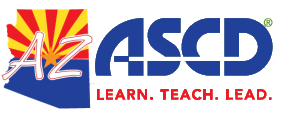 The Premier Professional Association for EducatorsAZ ASCD Meeting – Board RetreatAGENDA99 E. Virginia St. Phoenix, AZArizona K12 Conference RoomSaturday, August 25, 20189:00 AM---2:00 PMCall to Order & Welcome—5 minutes              Danielle Brown, PresidentReports---5 minutesPast- President and President Report –Kate Wright and Danielle BrownUpdate on Website - Asks that we look at bio, links, etc., to ensure accuracy.  Kate will accurately reflect on the website, events, etc. (AZASCD.org)Treasurer Report – Jonathan MooreTwo checks from membership dues for a total of $420.00.Secretary Report – Michael LeeStarting a Google Calendar for meetings, event, etc.Remember you can star the AZASCD folder so it stays in your taskbar.Membership Report—Alice WellsUpdated May and June new members: 111 Members, but taking out expirations, it’s 73.  Lowest membership in her memory, so must be a priority.Old Business---5 minutesApproval of meeting minutes for June 23, 2018—KateASCD National Update—Walter McKenzie, Senior Director for Constituent Services---20 minutesascd.org/affiliates is the affiliates splash pageIf you need something email wmackenzie@ascd.org (everything on page goes to Walter)At bottom of the page is the developmental continuum.  They have been collecting feedback.  There are two new categories after the five cores: Building Community and Building SustainabilityThere is also an Excel-based reflection tool based on the 7 areas.  Auto-tabulates.Leader to Leader has changed significantly.  It is now connected to Educational Leadership Conference.  November 3rd and 4th: Nashville, this year.  Lots of opportunities and great workshop sessions, etc.Empower19 is in Chicago.Walter has created a document with expertise that is not at the price point of “The Big Guns” that will allow for opportunities to bring in experts.  Contact him if you need info.MyTeachSource is an available resource.  29 dollars for an individual resource.   Moving towards ASCD Activate.  What if affiliates took over MyTeachSource as a value-added member benefit.  Potentially about 5 dollars per employee.  Before the holidays.New Affiliates in Mexico, Peru, China, etc.  Also an Emerging Leader Affiliate.Membership Refresh/Realignment Committee - How do we rethink and what do we offer?  In September they will create a proposal in the Fall.New Business---Board Planning—1 and ½ hoursWelcome new Board Member at Large and new Officer (unanimously approved by Board)1. Jaime Festa-Daigle—Member at Large (start of tenure 7/1/18)2. John Moore--Treasurer (start of tenure 7/1/18)Develop a 2018-2019 meeting calendar—DanielleDates developed and added to Google CalendarStrategic Plan development—Review the existing plan and action plans1. Elevator speech—Marketing hook for membership2. Work session for sub-committeeshttp://www.ascd.org/about-ascd/Affiliates/Affiliate-Community/Affiliate-Community.aspxLUNCH  11:30 - (Actual 11:35 - 12:58 Break)New Business—Board Information and Action Items—1 and 1/2/hourL2L and ASCD Leadership Conference—November 1-4 Nashville, TennesseePrincipal Leadership Program in collaboration with ASCD (Erin Scroggins)—DiscussionDaniella—Alaina and Dr. Ronda Frueauff (Potential Action)Discussion about value to districts, etc.  Discussion indicate a need for it to mesh with current models or goals.  Ronda indicates there is interest, particularly from ASA which does not have capacity to provide such training.  Ronda feels it’s still in the exploration.  Lots of need about the need for instructional leading training.Fundraising Presentation—Board Source Dr. Ronda  FrueauffWild Apricot Exploration—Kate and Alice 6. Future Board Agenda Items—15 minutesAd Hoc Sub-committee- Reports and work sessionLook at the continuum and reflect on what we’re doing and need to work on.Potential to move QuickBooks to Cloud version.		Generative Discussions—Vetting opportunities to build capacity		Standing committees—Executive, Nominating, AuditMeeting Adjourned at 1:38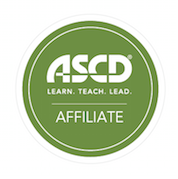 